 Little Bees Children Self Help Group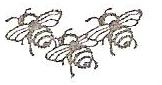 P.O. BOX 54048-00200, Nairobi Mobile: 0722-455222Email: slittlebees@yahoo.com 13th August 2012FROM: TRACY MORAA  TO SPONSOR: LARA Dear Sponsor Lara,RE: DAP REPORTS FROM MAY – JULY 2012Greetings from a very polite girl Moraa!This little girl is clever in her class and always is among the best bright girls. Tracy has very few friends, she likes to play with her friends. After all these three months Tracy has been well in health, she has not experienced any problem.She has very nice voice to sing and also she recites poems. Tracy is a brave little girl. Yours sincerely, Lucy Odipo. 